A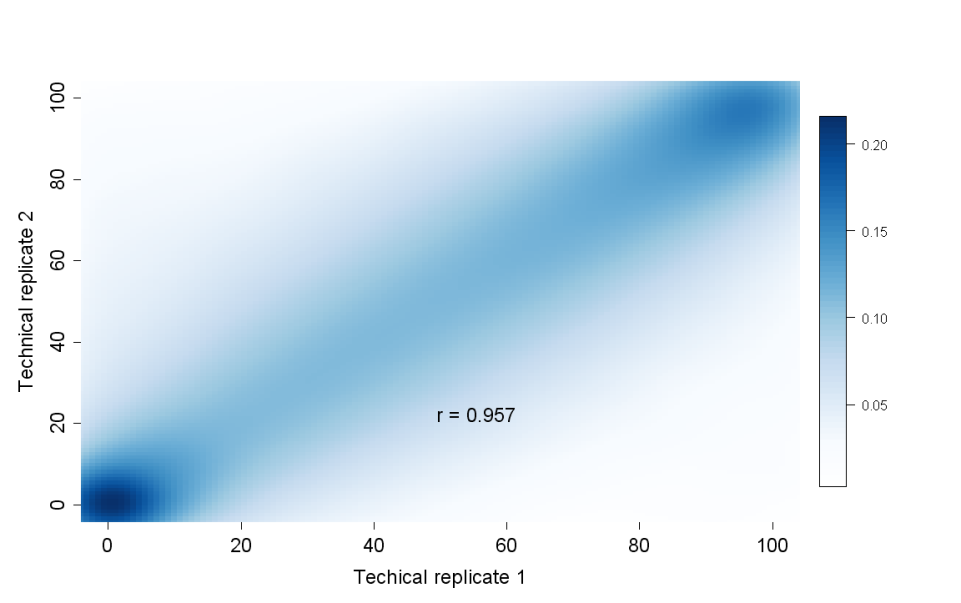 B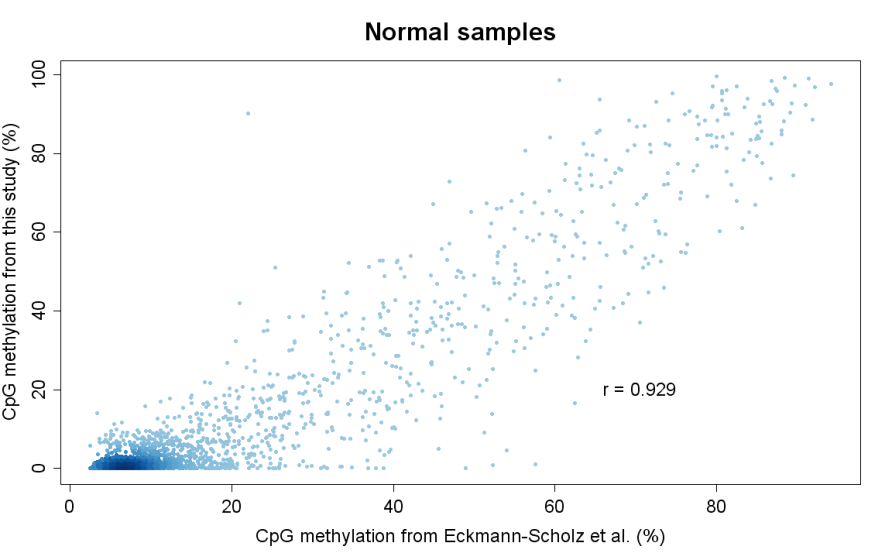 C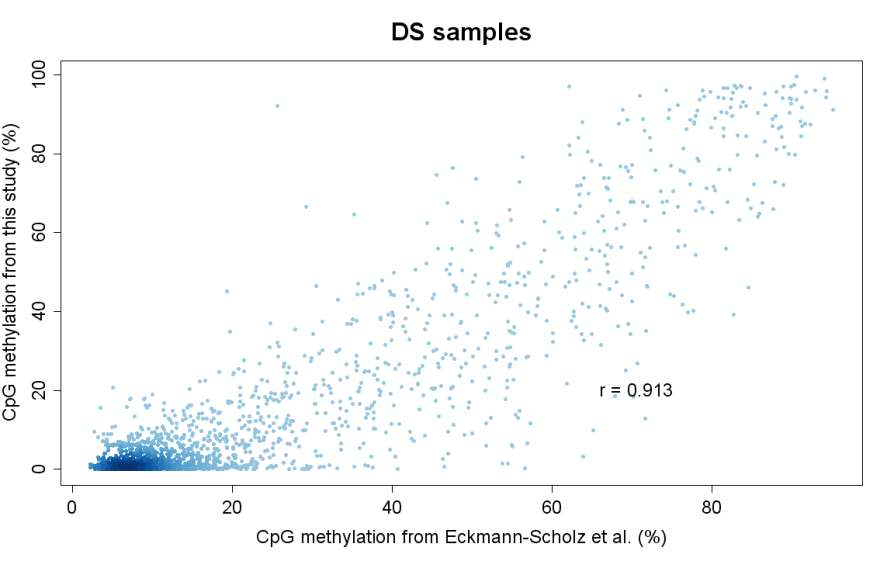 